КОНСПЕКТ ЗАНЯТИЯ ПО РАЗВИТИЮ ДИАЛОГИЧЕСКОЙ РЕЧИ ДЕТЕЙ В СРЕДНЕЙ ГРУППЕ    ДРАММАТИЗАЦИЯ  СКАЗКИ  ТеремокПодготовила и провела  Воспитатель МДОУ № 7 Гринь Ольга ИвановнаЗадачи                                                                                                                                                                                              Образовательные:                                                                                                                                                                            -способствовать развитию диалогической речи детей                                                                                         -совершенствовать грамматический строй речи учить  согласованию существительных с прилагательными  глаголами и числительными                                                         -развивать навыки словообразования  и словоизменения                                                                                -совершенствовать  навыки слогового анализа слов                                                                                            Развивающие:                                                                                                                                                                                -развитие связного речевого высказывания                                                                                                               -развитие восприятия внимания мышления                                                                                                                     -выработка  четких координированных движений во взаимодействии с речью                                        -развитие целостного восприятия   русской  народной   сказки                                                                               -продолжать  развивать у детей умение создавать выразительный образ  в игре –драматизации  развивать умение имитировать   характерные  действия персонажей                      -развивать память зрительное  слуховое восприятие  образное   мышление  воображение                                                                                                                                                                                 Воспитательные:                                                                                                                                                                               -создание у детей  эмоционального  настроя  формирование  навыков сотрудничества  самостоятельности инициативности.                                                                                            –воспитание   любви   добра   бережного   отношения   к миру  через  сказку.                                                  Здоровьесберегающие:                                                                                                                                                                     -воспитание  чувства уверенности  при выполнении  заданий                                                                         -формирование   мелкой  моторики   средствами   самомассажа.                                                               Материалы:  декорация   теремка  маски животных  для   сказки.                                                                     Предварительная работа:  чтение  русской  народной  сказки  теремок  рассматривание  иллюстраций к сказке  показ сказки на магнитной  доске.                                                                             Атрибуты:  теремок  костюмы.                                                                                                                                             Действующие лица: сказочница  мышка  лягушка  волк  заяц  медведь.   Ход: Дети заходят  и здороваются   с гостями  прикладывая ладони  к сердцу.  Затем   раскрывают их как для  объятий.   заходите   в   гости  к нам очень рады   мы  гостям.                 ( играет  музыка  дети показывая билеты  контролеру  (ребенку) и садятся  на  стульчики. Их  встречает  сказочница.)                                                                                                          Сказочница: Здравствуйте  детишки девченки и мальчишки!  вот настал  волшебный час  всех я рада видеть   вас!по тропинке дети  шли  и конверт они нашли а конвертик не простой он –волшебный !вот  какой!!!что  же в конверте ?  загадочное Прочитав  которое  мы  узнаем   в какую  сказку  сегодня попадем . 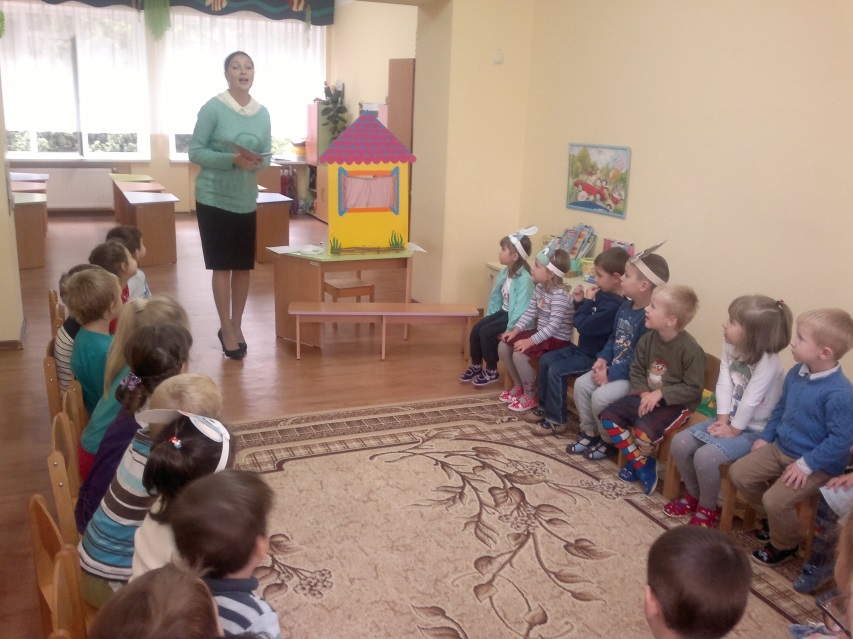  Вот  волшебные  загадки  - отгадаем   их  ребятки!!! 1.серенький  шарик  под полом  шарит .   2.по земле  скачет – по  воде  плывет 3.маленький беленький по лесочку тык-тык  по снежочку  прыг-прыг . 4.хитрая  плутовка всех  обманет  ловко! 5.неуклюжий он  лохматый спит зимою он ребята может громко   он реветь  потому  что  он …6.серый зубастый  по полю рыщет-телят  ягнят  ищет. Ребята  как вы  думаете  из  какой  сказки эти герои?  (правильно-теремок!) Я  предлагаю  стать  вам артистами   и  зрителями    но  для  начала нам  надо  размяться, чтобы  получилась  волшебная  сказка!  Физкультминутка       Звериная  зарядка Раз-присядка  два присядка –это заячья  зарядка А лисята как проснуться –любят долго  потянуться  Обязательно  зевнуть ну и хвостиком  вильнуть !  А волчата-спинку  выгнуть и легонечко подпрыгнуть ! Ну а мишка  косолапый широко расставив  лаппы То  одну  то обе вместе  долго  топчется на  месте!А кому зарядки  мало начинает  все  сначала!!!Сказочница: Открывайте  ушки глазки мы сейчас в гостях у сказки!!! Стоит в поле теремок – он не низок не высок. – Кто кто в теремочке живет? кто- кто в невысоком живет? Вдруг по полю мышка бежит у дверей остановилась и стучит (музыка) Мышка: Кто кто в теремочке живет ? Кто кто в невысоком живет?!Сказочница: Забежала  она в теремок и стала там жить ! В теремочке тепло, а на улице –холодно  ветер дует. Вот по полю скачет лягушка (музыка).Остановилась  у теремка и спрашиваетЛягушка:  Кто кто в теремочке живет?  Кто кто в невысоком живет? Мышка:  Это – я мышка-норушка! А ты кто ? Лягушка: А я –лягушка –квакушка! Какая славная  избушка! Пусти меня к себе жить!  Мышка: Ой  какая забавная лягушка  иди ко мне жить!Сказочница: Забежала лягушка и стали они вместе жить. Тут зайка к теремочку бежит(музыка)У дверей остановился и стучитюЗайчик: Терем терем теремок кто в тереме живет? Мышка:Это я- мышка – норушка!Лягушка: Это я –лягушка - квакушка! А ты – кто? Зайчик: Я-зайчик- побегайчик! У вас чудесная  избушка! Пустите  меня к себе жить ! Лягушка: Пусть живет втроем не хуже! Такой помощник  всем нам  нужен ! Сказочница: Забежал зайчонок  в терем и стали они втроем жить !- Кто бежит к теремочку? Да это –лисичка-сестричка!!!(музыка)Лиса: Кто в теремочке живет? Кто кто в невысоком живет? (перечисление  героев сказки) все заходи к нам  жить !!! Сказочница: И лисичка – сестричка поселилась в тереме  жить. Бежит волчок - серый бочок(музыка) Волк: Терем терем теремок  кто же  в тереме живет? (ответы детей)Волк: Разрешите с вами жить – нет с кем мне в лесу дружить!Все: Заходи скорее к нам мы  тебя чаем угостим!Сказочница: Весело звери живут в теремочке. Но что за шум, что за треск! Почему кусты гнуться, ветки ломаются! Кто это к нам пробирается? Ой ребята, да это же медведь! Медведь: Кто кто в теремочке живет? Кто в невысоком живет? (ответы героев)Медведь: А я-медведь! С вами жить хочу!  Все: Заходи к нам жить! Сказочница: Наш медведь  не поместился – теремочек  развалился!!!Мышка: Зима идет, а  ты наш дом сломал ! Куда  мы теперь пойдем жить? Медведь: Простите меня!  Я не нарочно! Давайте новый  терем построим !Все: Точно – побольше чтобы мишка поместился! Сказочница: Хоть и виноват медведь, мы ему поможем!Чем о домике  жалеть – лучше новый сложим !!! Но сначала разомнем наши пальчики! Пальчиковая  гимнастика   Замок   На двери весит замок  ктот  его открыть бы смог?  (ладони сцеплены в замок)Потянули, покрутили, постучали и открыли!!! (вращательные движения  сцепленными кистями  стучим ладонью об ладонь раскрываем кисти рук)А теперь поможем зверятам и построим теремок из счетных палочек, которые лежат у вас на тарелочках под стульями. Достаньте  палочки и начинайте  работу, а я посмотрю  как вы стараетесь выполнить задание! (дети сидя на коленках  выкладывают  на стульях домики из счетных палочек.(конструирование  происходит под веселую  музыку) Сказочница: Вот и построили теремок! У каждого из ва  он получился красивым и интересным! Молодцы - ребята!А теперь давайте  вспомним содержание  сказки! Кто был самым гостеприимным из зверят?Кто  поломал  теремок? Почему так получилось? Что придумали звери для того чтобы всем поместиться? Трудно было бы одному  строить теремок? А всем вместе? Так и у людей когда они дружные - все получается!Сказочница: Стоит в поле теремок – он не низок не высок без веселья жить нельзя – в теремке живут друзья!                                               вот и сказочки – конец кто старался - молодец! (музыка).